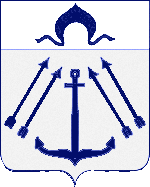 АДМИНИСТРАЦИЯПОСЕЛЕНИЯ  КОКОШКИНО В ГОРОДЕ МОСКВЕПОСТАНОВЛЕНИЕ                                                           от _12.04.2013_ № 49 ___  О проведении мероприятия   посвященного «Дню призывника»         В связи с проведением мероприятия посвященного «Дню призывника» 20.04.2013г. на территории поселения Кокошкино, руководствуясь Постановлением администрации поселения Кокошкино от 23.10.2012г. №208 «Об утверждении плановых бюджетных ассигнований на 2013 год на мероприятия  по разделам бюджета «Образование», «Культура и кинематография», «Физическая культура и спорт».уставом поселения Кокошкино,- постановляю:Провести 20.04.2013 г. мероприятие, посвященное «Дню призывника» на территории поселения Кокошкино.Утвердить план мероприятия посвященного  «Дню призывника» (Приложение №1)Отделу финансово-экономического обеспечения и бухгалтерского учёта Администрации поселения Кокошкино (Лыгина Т.А.) осуществить финансирование расходов на подготовку и проведение мероприятия посвященного «Дню призывника» согласно смете расходов (Приложение №2).Настоящее постановление разместить на официальном интернет-сайте администрации поселения Кокошкино.Контроль за исполнением настоящего постановления возложить на заместителя главы администрации поселения КокошкиноКиселевича В.И.Глава администрациипоселения Кокошкино	                        А.В. Дзугкоева